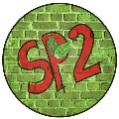 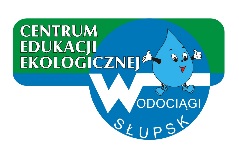 RegulaminXIII  EDYCJI KONKURSU„PODAJ WODZIE POMOCNA DŁOŃ”pod patronatem Prezydenta Miasta Słupskaoraz Wójta Gminy Kobylnicawe współpracy ze Szkołą Podstawową Nr 2 im. Tadeusza Kościuszki
w Słupsku (partner projektu)W konkursie mogą wziąć udział zespoły 3-osobowe składające się z uczniów szkół podstawowych klas VII zgłoszonych przez opiekuna na załączonej karcie zgłoszeniowej. Liczba uczestników ograniczona. Termin zgłoszeń upływa  6 marca 2020 r.W konkursie mogą uczestniczyć laureaci poprzednich edycji.Karty należy przesłać na adres:„Wodociągi Słupsk” Sp. z o.o.CENTRUM EDUKACJI EKOLOGICZNEJul. Sportowa 73, 76-200 Słupskz dopiskiem KONKURS EKOLOGICZNY                               lub:                               drogą elektroniczną na adres:                               cee@wodociagi.slupsk.pl                               fax: 59 8418302Zadania zespołów szkolnych:Udział w warsztatach przygotowanych przez organizatora realizowanych na obiekcie oczyszczalni lub/i stacji uzdatniania wody. Termin: 13 marca 2020 (wtorek), godzina 9.00.Rozwiązanie testu wiedzy składającego się z 25 pytań (samodzielnie, każdy członek zespołu). Maksymalna ilość przyznawanych punktów: 25. Punkty zdobyte przez uczniów podlegają sumowaniu w ramach zespołu.zespołowe rozwiązanie 3 powierzonych zadań (praca w grupie) –podczas zmagań towarzyszących finałowi konkursu. Maksymalna ilość przyznawanych punktów: 21.O wynikach uczestników decydować będzie łączna ilość zdobytych punktów w ramach wszystkich zadań. Miejsce i termin finału XIII edycji konkursu: 7 kwietnia 2020 r.
o godzinie 9 00, Centrum Edukacji Ekologicznej,  ul. Sportowa 73, Słupsk. Przebieg konkursu nadzorować będzie powołane jury.  Laureatom zostaną ufundowane  przez organizatorów konkursu i partnerów nagrody rzeczowe. Fundatorem nagród jest spółka „Wodociągi Słupsk” Sp. z o. o.Wszyscy uczestnicy będą nagrodzeni upominkami i dyplomami.Wszelkie informacje na temat konkursu udzielane będą pod numerem telefonu:
507 28 56 65 oraz 600 17 71 04Opublikowano: na stronie internetowej Spółki z o. o. „Wodociągi Słupsk” i Szkoły Podstawowej Nr 2 im. Tadeusza Kościuszki w Słupsku                      Serdecznie zapraszamy do uczestnictwa                                            Organizatorzy                                               „Wodociągi Słupsk” Sp. z o. o.Szkoła Podstawowa Nr 2 im. Tadeusza Kościuszki                                                  w Słupsku                                      KARTA ZGŁOSZENIOWA DO KONKURSU EKOLOGICZNEGO„PODAJ WODZIE POMOCNA DŁOŃ”XIII EDYCJAPełna nazwa szkoły z adresem: ……………………………………………………………………………………………………………………………………………………………………………………………………………………………………………………Telefon/fax:…………………………………………………………………………………………………Dane opiekuna zgłoszonej grupyImię i nazwisko:…………………………………………………………………………….Telefon kontaktowy: ……………………………………………………………………….Skład zespołu szkolnego ( prosimy o wpisy czytelnie  drukowanymi literami):………………………………………………………...………………………………………………………...…………………………………………………...........Oświadczamy, że zapoznaliśmy się z regulaminem konkursu i akceptujemy jego warunki wraz z wyrażeniem zgody na publikowanie danych osobowych przez „Wodociągi Słupsk” Sp. z o. o. w celach związanych z konkursem zgodnie z zapisami ustawy z dnia 29.08.1997 r. o ochronie danych osobowych (Dz.U. z 2018 r. poz. 1000 ze zm.).KLAUZULA INFORMACYJNA OBOWIĄZUJĄCA PO ROZPOCZĘCIU STOSOWANIA RODO – W PRZYPADKU ZBIERANIA DANYCH OD OSOBY, KTÓREJ DANE DOTYCZĄInformuję, że: administratorem Państwa danych osobowych jest Spółka z o. o. „Wodociągi Słupsk”, zwany dalej Administratorem; Administrator prowadzi operacje przetwarzania Pani/Pana danych osobowych;inspektorem  danych  osobowych  u  Administratora: jest, Jakub Drożdż e-mail: j.drozdz@wodociagi.slupsk.plPaństwa dane osobowe przetwarzane będą w celu gromadzenia danych osobowych związanych z uczestnictwem w konkursie i nie będą udostępniane innym odbiorcom;podstawą przetwarzania Pani/Pana danych osobowych jest rozporządzenie Parlamentu Europejskiego i Rady Unii Europejskiej z 2016/679 z dnia 27 kwietnia 2016 r. w sprawie ochrony osób fizycznych w związku z przetwarzaniem danych osobowych i w sprawie swobodnego przepływu takich danych oraz uchylenia dyrektywy 95/46/W (ogólne rozporządzenie o ochronie danych);posiadają Państwo prawo do:żądania od Administratora dostępu do swoich danych osobowych, ich sprostowania, usunięcia lub ograniczenia przetwarzania danych osobowych,wniesienia sprzeciwu wobec takiego przetwarzania, przenoszenia danych,wniesienia skargi do organu nadzorczego,cofnięcia zgody na przetwarzanie danych osobowych.Państwa dane osobowe nie podlegają zautomatyzowanemu podejmowaniu decyzji, w tym profilowaniu;Państwa dane osobowe będą przechowywane w Centrum Edukacji Ekologicznej przy ul. Sportowej 73 w Słupsku.                                                                           ………………………..data i podpis                                                                                             pieczęć szkoły